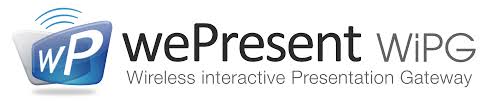 WePresent HandleidingDit apparaat kan alleen gebruikt worden door docenten of gast accounts. Studenten en extern gebruikers zijn geblokkeerd via het NOVA Wi-Fi netwerk.Maak hierbij een gast account aan als het nodig is.Zet de TV aan via de on/off knop aan de muur.Verbind de laptop of computer met het NOVA of Novasecure Wi-Fi netwerk.Software installeren (eenmalig):Vul het IP adres op uw eigen internet browser in (bijvoorbeeld: internet Explorer of Google Chrome). Het IP adres kunt u vinden op het TV scherm.U krijgt een scherm voor u als u het goed heeft ingevuld.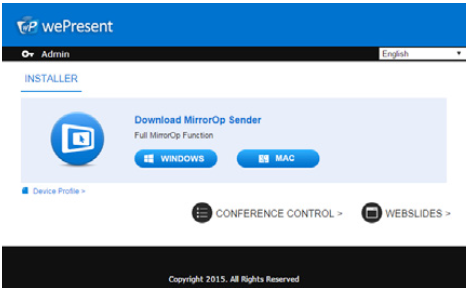 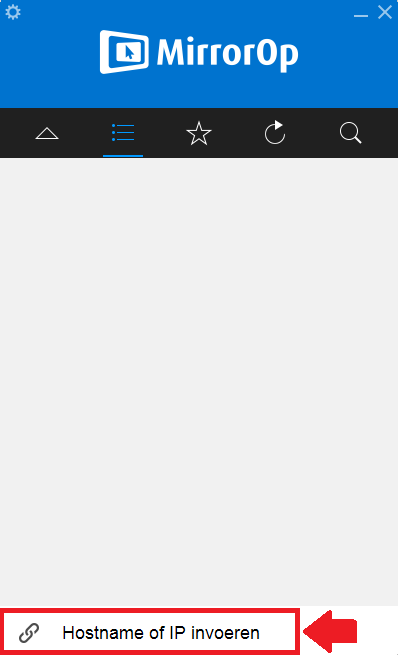 Download het programma op de webbrowser via Windows of Mac (let op: welke besturingssysteem uw gebruikt op de computer) en voer deze daarna uit.Open het programma en voer het IP adres in dat wordt weergegeven op de TV.Vul daarna de viercijferige code in die wordt weergegeven op het TV scherm en klik op OK. (Deze code veranderd elke sessie)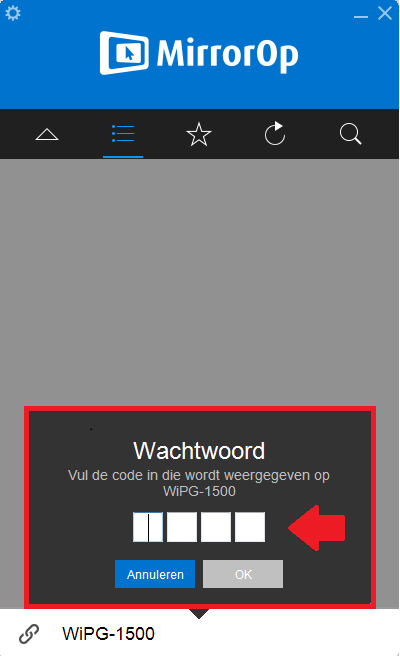 U bent nu verbonden met de WePresent.Schermdeling wordt gestart door op de “Play” knop te klikken op de computer.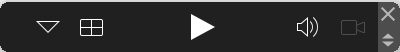 